"Déjeuner du matin" de Jacques Prévert


Il __  ____ le café
Dans la tasse
Il __ ____ le lait
Dans la tasse de café 
Il __  ____ le sucre
Dans le café au lait
Avec la petite cuiller
Il __ _______ 
Il __ ____ le café au lait
Et il __  _______ la tasse
Sans me parler

Il __  ______ 
Une cigarette
Il __  _____ des ronds
Avec la fumée
Il __  ______ les cendres
Dans le cendrier
Sans me parler
Sans me regarder

Il s'est levé 
Il __  ____
Son chapeau sur sa tête
Il __ _____ son manteau de pluie
Parce qu'il pleuvait
Et il est parti
Sous la pluie
Sans une parole
Sans me regarder

Et moi j'___  ______
Ma tête dans ma main
Et j'__  ______.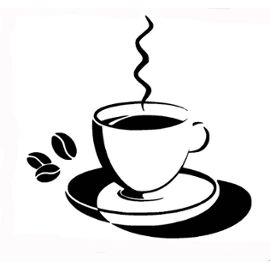 